Manage Partner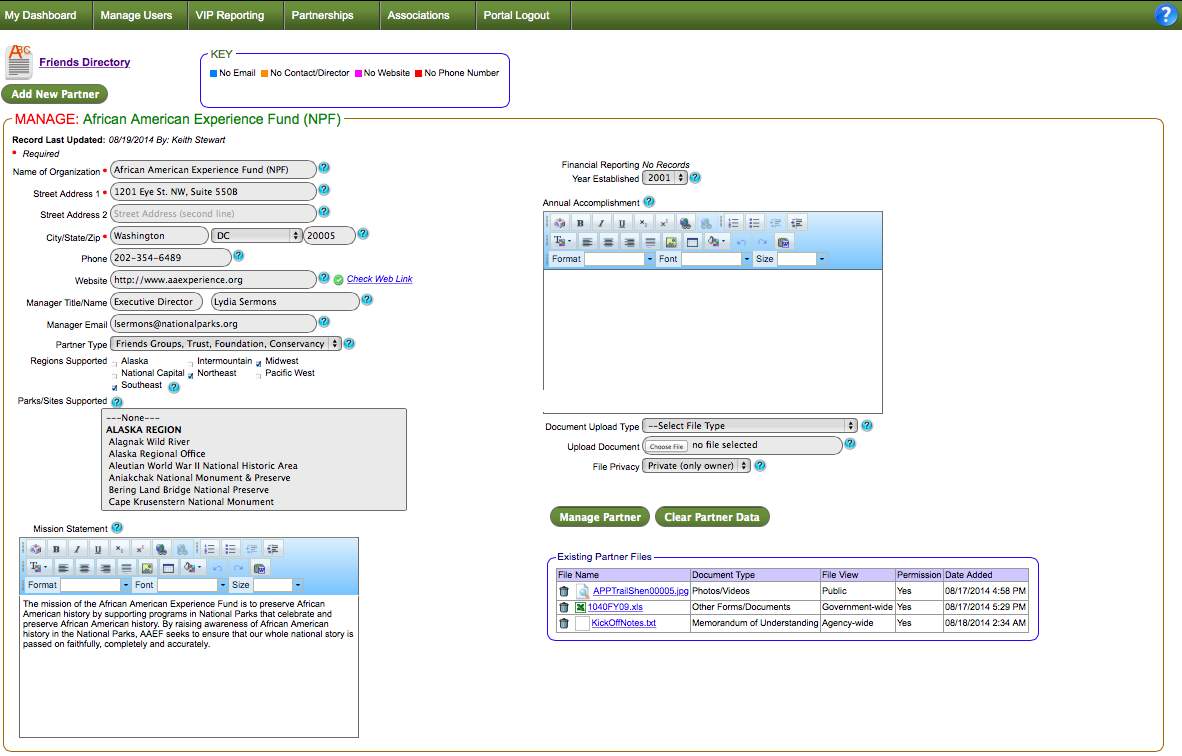 